								 شماره  قبض تعرفه ارائه خدمات ....................								       تاریخ..............................	 ریاست محترم مؤسسه تحقیقات ثبت و گواهی بذر و نهال با سلام و احترام؛  احتراماً به استحضار می رساند بذرهای تولید داخل سالجاری تولید داخل سنواتی وارداتی سنواتی شرکت............................................................ پس از پارتچینی بر طبق دستورالعملهای استاندارد موسسه تحقیقات ثبت و گواهی بذر و نهال، در محل انبار......................................................در استان ..................................شهرستان............................ به شرح جدول زیر آماده نمونه برداری میباشد. خواهشمند است دستور لازم جهت نمونه برداری از این پارتهای بذری را صادر فرمائید، ضمنأ مسئولیت هر گونه تبعات ناشی از مغایرت اسناد بذور تولید شده با اظهارات مندرج در جدول ذیل بر عهده اینجانب / این شرکت می باشد.  نام و نام خانوادگی مدیر عامل/رئیس شرکت/موسسه/مرکز:                                                                                                    امضاء و مهر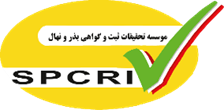 فرم درخواست نمونه برداری از بذرهای تولید داخل، سنواتی و وارداتی-سنواتیکد سند :STL-QM-F68ویرایش : 00وزن پارتبذریتعداد بسته بذریسال تولید بذرشماره پارتLot Numberنوع بذرنوع بذرطبقه بذریطبقه بذریطبقه بذریطبقه بذریطبقه بذرینام رقممحصول بذریردیفوزن پارتبذریتعداد بسته بذریسال تولید بذرشماره پارتLot Numberآزادگرده افشانهیبریدلاین والدینیپرورشی (پیش پایه)مادری(پایه)گواهی محدودگواهی شدهنام رقممحصول بذریردیف12345678910نام و نام خانوادگی نماینده شرکت در زمان نمونه برداری  وتلفن تماس:آدرس دقیق انبار:نام و نام خانوادگی نماینده شرکت در زمان نمونه برداری  وتلفن تماس:آدرس دقیق انبار:نام و نام خانوادگی نماینده شرکت در زمان نمونه برداری  وتلفن تماس:آدرس دقیق انبار:نام و نام خانوادگی نماینده شرکت در زمان نمونه برداری  وتلفن تماس:آدرس دقیق انبار:نام و نام خانوادگی نماینده شرکت در زمان نمونه برداری  وتلفن تماس:آدرس دقیق انبار:نام و نام خانوادگی نماینده شرکت در زمان نمونه برداری  وتلفن تماس:آدرس دقیق انبار:نام و نام خانوادگی نماینده شرکت در زمان نمونه برداری  وتلفن تماس:آدرس دقیق انبار:نام و نام خانوادگی نماینده شرکت در زمان نمونه برداری  وتلفن تماس:آدرس دقیق انبار:نام و نام خانوادگی نماینده شرکت در زمان نمونه برداری  وتلفن تماس:آدرس دقیق انبار:نام و نام خانوادگی نماینده شرکت در زمان نمونه برداری  وتلفن تماس:آدرس دقیق انبار:نام و نام خانوادگی نماینده شرکت در زمان نمونه برداری  وتلفن تماس:آدرس دقیق انبار:نام و نام خانوادگی نماینده شرکت در زمان نمونه برداری  وتلفن تماس:آدرس دقیق انبار:نام و نام خانوادگی نماینده شرکت در زمان نمونه برداری  وتلفن تماس:آدرس دقیق انبار:نام و نام خانوادگی نماینده شرکت در زمان نمونه برداری  وتلفن تماس:آدرس دقیق انبار:نام و نام خانوادگی نماینده شرکت در زمان نمونه برداری  وتلفن تماس:آدرس دقیق انبار: